22 ta’ Lulju, 2020Lir-Residenti ta’ Triq ir-Ramla (il-Qadima) u Triq Dun Anton TaboneWIĊĊ ĠDID LIL TRIQ IR-RAMLA U TRIQ DUN ANTON TABONEGħeżież Residenti, Huwa ta’ pjaċir għalina li ninfurmawkom li beda x-xogħol sabiex it-Triq li toqogħdu fiha intom tingħata wiċċ ġdid. Tafu ferm tajjeb kemm snin għaddew biex dawn iż-żewġ toroq jingħataw l-attenzjoni li jixirqilhom. Il-Kunsill Lokali tan-Nadur ħass li kellu jagħmel talba speċjali sabiex jiġu vvutati fondi apposta għal dawn it-toroq. Fil-fatt, proprju madwar tlett snin ilu l-istess Kunsill beda l-proċess sabiex jitlob lil Ministeru għal Għawdex fondi għall-wiċċ u servizzi ġodda f’dawn l-inħawi, biex b’hekk din l-area issa tkun kollha b’asfalt ġdid. Irridu ngħidu li mhux biss il-Kunsill Lokali sema’ it-talba tar-residenti u ta’ priorita’ lil Triq ir-Ramla (il-Qadima) u Triq Dun Anton Tabone, iżda anke l-Ministeru għal Għawdex. Dan għaliex il-Kunsill ingħata €600,000, mill-Ministeru għal Għawdex, sabiex ikun jista’ jagħmel dan ix-xogħol. Somma ta’ flus li żgur qatt ma stajna noħolmu bħala Kunsill li jkollna fid-disponibilta tagħna mingħajr l-għajnuna tal-Ministeru. Għalhekk ippermettuli ngħid kelma ta’ grazzi lil Ministru Clint Camilleri li qed ikompli jisma’ t-talbiet tagħna anke għal toroq residenzjali. Il-Kunsill Lokali tan-Nadur ser jibqa’ hemm għas-servizz tagħkom u ser jaċċerta li jsir xogħol tajjeb, sabiex l-inħawi fejn toqogħdu intom jiġu fost l-isbaħ fir-raħal, wara tant snin tistennew. Grazzi bil-quddiem tal-kooperazzjoni u tal-paċenzja tagħkom. Dejjem tagħkom,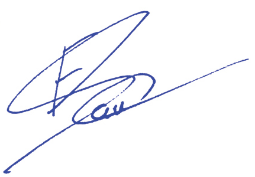 Edward SaidSindku.22nd July 2020, To the residents of (Old) Ramla Road and Dun Anton Tabone StreetNEW SURFACE TO RAMLA ROAD AND DUN ANTON TABONE STREET Dear Residents, It is our pleasure to inform you that works have begun to give a new surface to the streets you reside in. You are well aware of the many years that had to pass for these streets to be given the attention they require. The Nadur Local Council sensed the need to do a special request so that appropriate funds are allocated to these streets. In fact, around three years ago the same Council initialized the process to request the Ministry for Gozo funds for a new surface and new services in these areas, so that this area will be completely covered in new asphalt. It must be said that the residents’ requests were listened and (Old) Ramla Road and Dun Anton Tabone Street were given priority, not only by the Local Council but also by the Ministry for Gozo. Infact, the Ministry for Gozo granted to the Council the sum of €600,000 for the carrying out of the necessary works. As a Local Council we could never have had at our disposal such a sum of money, had it not been for the help of the Ministry for Gozo. Thus, I thank the Minister Clint Camilleri who keeps on listening to our requests even with regards to residential street. The Nadur Local Council will always be at your service and will ensure that the works are conducted in a proper manner so that your residential area will be amongst the most charming of the village, after so many years of waiting. We thank you in advance for your cooperation and patience. Your Truly,Edward SaidMayor 